ГУ «Центр гигиены и эпидемиологии Фрунзенского района г. Минска»ЕЩЕ РАЗ О МАЛЯРИИМинск 2024Малярия — это заболевание, которое возникает от укуса комара, зараженного паразитами (малярийными плазмодиями)Источником инфекции является больной человек или носитель возбудителей заболевания. 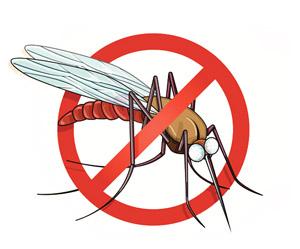 Переносчиком инфекции от больного человека или носителя к здоровому являются малярийные комары рода Anopheles, выплод которых происходит в водоёмах со стоящей или медленно текущей водой. Заражение происходит при укусе человека заражённой самкой малярийного комара. Вместе со слюной насекомого в кровь человека попадают возбудители малярии. Попавшие в организм человека паразиты (малярийные плазмодии) циркулируют в крови, а затем заносятся в печень, в клетках которой и развиваются. 	Существуют еще два пути заражения - при переливании заражённой крови и внутриутробный, когда больная малярией женщина заражает своего будущего ребенка.	Инкубационный (скрытый, бессимптомный) период заболевания колеблется от 7 дней до 3 лет, чаще от 7 дней до 1 месяца. 	Болезнь начинается с симптомов общей интоксикации (слабость, разбитость, сильная головная боль, озноб, снижение аппетита, подташнивание, послабление стула, ломота в мышцах и суставах).  Затем наступают повторяющиеся приступы лихорадки, температура тела поднимается до 39-40 градусов и выше, держится несколько часов, сопровождается сильным ознобом и обильным потоотделением в конце приступа. 	Если отмечается четкое повторение характерных для малярии приступов через определенное время – ежедневно (через день или через два дня), необходимо незамедлительно обратиться к врачу, особенно прибывшим из эндемичных по малярии стран (стран Африки, Юго-Восточной Азии, Южной Америки и Океании). 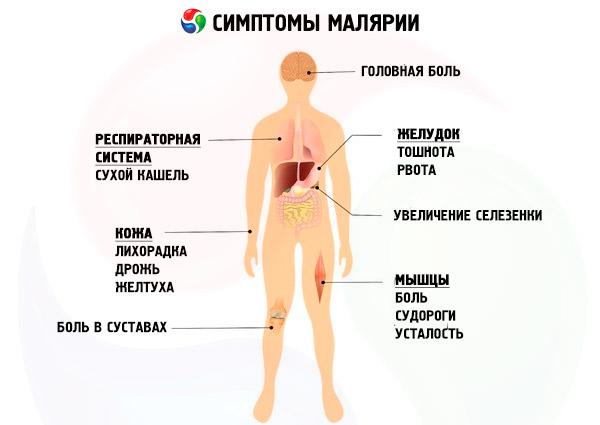 	Безусловно, что лучше всего предупредить заболевание малярией. Поэтому, если Вы выезжаете в эндемичные по малярии страны, необходимо помнить о способах профилактики заболевания.	На сегодняшний день не разработана вакцина от малярии. Профилактика заболевания обычно заключается в приеме препаратов:1. За 1–2 дня до предполагаемой поездки в неблагополучную по малярии страну необходимо начать прием антибиотика «Доксициклин» (100 мг однократно в день).  2. По приезду в неблагополучную по малярии страну необходимо купить противомалярийный препарат, и начать его прием по схеме, указанной в инструкции по применению (доксициклин - через 5-7 после начала приема противомалярийного препарата отменить). Соблюдайте следующие рекомендации во время пребывания в неблагополучных по малярии странах: 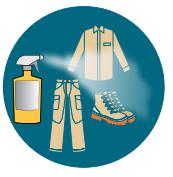 - правильно одевайтесь (надевайте светлую плотную одежду с длинными рукавами и капюшоном, максимально закрывайте открытые участки тела);- пользуйтесь синтетическими репеллентами (кремы, гели и аэрозоли) или натуральными средствами защиты (ванилин, эфирные масла ромашки, гвоздики, эвкалипта, базилика, валерианы, можжевельника, аниса); наносите их на открытые участки тела, а также пропитывайте ими одежду;  - защитите помещение (установите москитные сетки на окна и двери); - при наличии комаров обрабатывайте помещение инсектицидным (отпугивающим) аэрозолем (после применения через 20-30 минут необходимо проветрить помещение, не снимая защитных сеток с окон и   дверей), применяйте электроиспарители - фумигаторы, противомоскитные     спирали, устанавливайте прикроватные марлевые пологи. 	Желательно иметь с собой антималярийные препараты, репелленты, отпугивающие аэрозоли и истребительные устройства, т.к. не всегда будет возможность сразу приобрести их.		К группам повышенного риска относятся студенты, туристы, предприниматели, а также беженцы, сезонные рабочие из эндемичных по малярии местностей. 	Лечение этой опасной болезни осуществляется в стационаре с учетом вида возбудителя и его чувствительности к химиопрепаратам. При правильном лечении довольно быстро исчезают приступы лихорадки, восстанавливается работоспособность. Переболевших берут на диспансерный учет на три года и обследуют на малярию при любом повышении температуры.Иммунитет  после перенесённой малярии непродолжителен и нестоек, поэтому человек может в течение жизни многократно болеть малярией.
Желаем Вам приятного путешествия и ярких впечатлений!Не забывайте о наших советах и будьте здоровы!Перечень эндемичных по малярии стран в 2024 годуПодготовила врач-эпидемиолог Бондаренко О.В.АФРИКА Ангола, Бенин, Бурунди, Буркина-Фассо, Габон, Гамбия Гана, Гвинея, Гвинея-Бисау, Джибути, Замбия, ДРК, Камерун, Конго, Кения, Коморские острова, Либерия, Мавритания, Мадагаскар, Малави, Мали, Майотта, Мозамбик, Нигер, Нигерия, Руанда, Сан-Томе и Принсипи, Сенегал, Сомали, Судан, Южный Судан, Сьерра-Леоне, Танзания, Того, Уганда, ЦАР, Чад, Эсватини, Экв. Гвинея, Эритрея, Эфиопия. Ботсвана, Египет, Зимбабве, Кабо-Верде, Марокко, Намибия, ЮАР. Повсеместно Риск заражения малярией на отдельных территориях АЗИЯ и ЕВРОПА Бангладеш, Бутан, Вьетнам, Индия, Индонезия, Йемен, Камбоджа, Лаос, Непал, Оман, Пакистан, Тимор-Лешти, Филиппины. Афганистан, Таиланд, Иран, Ирак, КНДР, Южная Корея, Малайзия, Мьянма, Саудовская Аравия, Сирия. Повсеместно Риск заражения малярией на отдельных территориях ОКЕАНИЯ Вануату, Папуа Новая Гвинея, Соломоновы острова. Повсеместно АМЕРИКА Белиз, Боливия, Бразилия, Гаити, Гайана, Гвиана Французская, Гондурас, Доминиканская республика, Коста-Рика, Колумбия, Никарагуа. Гватемала, Венесуэла, Мексика, Панама, Перу, Суринам, Эквадор Повсеместно Риск заражения малярией на отдельных территориях 